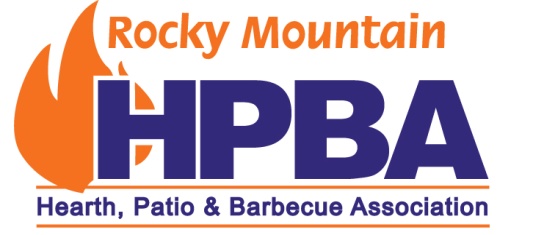 2019 Sponsorship FormPlease partner with us as a 2019 sponsor! Get involved with our association and help us provide benefits to our members. This sponsorship will include the following:Acknowledgement in all RMHPBA newslettersLogo displayed on RMHPBA’s website, www.rmhpba.org, with a direct link to your company’s websiteSocial media event promotional postsLogo displayed at all RMHPBA functions, including the annual event and educational workshopsOur annual event will be 5:30 p.m. – 9:00 p.m., Friday, April 26, at Punch Bowl Social in Denver, Colorado. See what Punch Bowl Social has to offer at www.punchbowlsocial.com/location/stapleton.  All sponsors in attendance at the event will receive a special welcome and acknowledgement. Premier Sponsor							$2500.00Includes items listed above, and 5 tickets to the event, 6’ table for displayingPlatinum Sponsor						$1000.00Includes items listed above, and 3 tickets to the event, 6’ table for displayingGold Sponsor							$500.00Includes items listed above, and 2 tickets to the eventSilver Sponsor							$300.00Includes items listed above, and 1 ticket to the eventPlease select what level of sponsorship:Premier*________________Platinum* _______________Gold____________________Silver___________________*Please let me know if you will need a table for displayingAny other donation, such as something to give away, would be greatly appreciated.If you need an invoice for a donation or have any questions, please contact Larry Grogan at 480-772-2169 or rmhpba@outlook.com.Please pay online at www.rmhpba.org or send payment to: RMHPBA     c/o Larry Grogan                                                                       1130 Riparian Dr.Columbia Falls, MT 59912Thank you for your support,The RMPBA Board of Directors